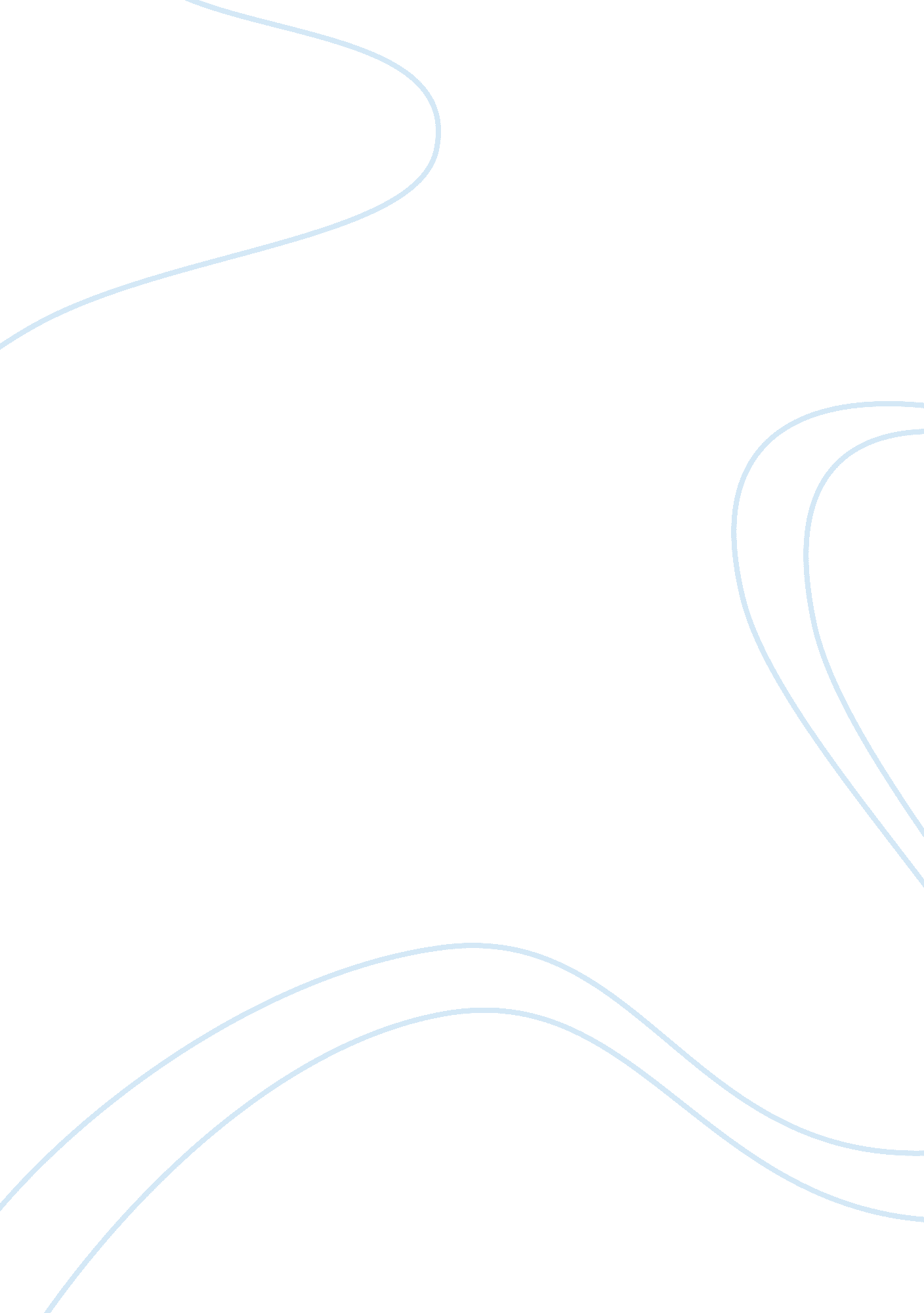 Licensed practical nursingHealth & Medicine, Nursing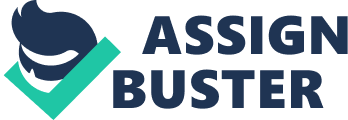 I have completed my Licensed Practical Nursing (LCN) program, and I would like to seek entry for the Bachelor of Science in Nursing (BSN) Course from this University. My main career objective is to serve humanity to the best of my interest, knowledge, skill and competence, in my field of specialization that is nursing. Currently, I am working for Vitas Hospice, and I am originally from Haiti. As an LPN, I work with a lot of elderly and sick patients requiring nursing care during terminal illness. Helping the elderly and the sick gives in whatever small way I can, gives me a lot of inner satisfaction, once I observe the reaction of the patient. I do feel that I am engaged in one of the noblest professions. Besides, training, knowledge and skill, the nursing professionals require developing a lot of compassion, empathy, patience, conscience and understanding, while providing care to the patients. This according to me is the most important characteristics that nurses should develop. All other issues remain secondary. I would like to continue my research and learning in this beautiful profession. A degree in nursing would help me to know new things about the profession, develop greater professional competence and would also put be in a better position to provide care and help to my patients. Nursing has really fascinated me since I was a child. I feel a great sense of satisfaction in caring for elders and ill people. I had experienced these characteristics of nursing when my grandmother was admitted to the nursing home for a delivery. The nurses who were responsible for taking care of her did a very good job. They gave her all the love, care and affection, which helped her to recover very quickly. My grandmother frequently praised these nurses, which gave me a positive attitude towards this profession right through childhood and adolescence. I do feel that nursing is a kind of relationship or bonding that develops between the patient and the nurse. It develops within a very short period of time and both the patient and the nurse have to go through a lot of problems. This relationship begins following the admission of the patient into the hospital, continues right throughout the stay and ends after the patient is discharged. I do feel that further learning, would enable me with greater level of professional competence, and also help me to develop a positive relationship with the patients. 